GET OFF YOUR SOFA/PHONE AND HELP YOUR COMMUNITYRICCALL PARISH COUNCIL CO-OPTION OF COUNCILLOR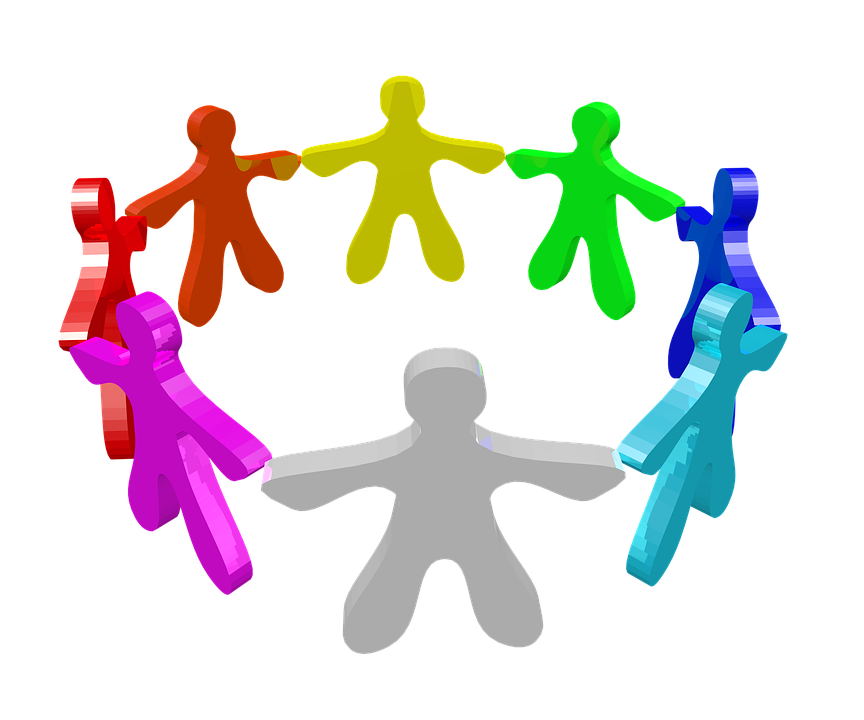 Riccall Parish Council currently has a vacancy. As a councillor representing your community, you will help keep it a great place to live. You will be supported in your role and will be expected to undertake training. You should be comfortable working electronically. You should have a positive outlook and can-do attitude and be willing to work as part of a team. Riccall Parish Council is about community NOT politics!Are YOU ready to make Riccall a better place to live?Contact: Riccall Parish Council e-mail clerk@riccallparishcouncil.org.uk  or amanda.lee@riccallparishcouncil.org.uk for further informationClosing date: Friday 2nd February 2024